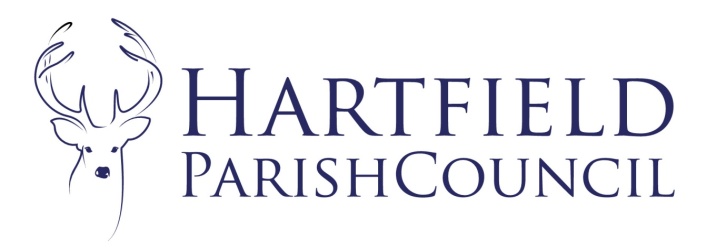 Minutes of the Parish Council Meeting held via Zoom due to Covid-19 restrictions on 1st February 2021 at 7:30pm.  Present: Cllr G Horner (Chair), Cllr R Nathan, Cllr R Eastwood, Cllr M Colenutt, Cllr B Maude, Cllr C Burnett-Dick, Cllr J Sanders, Cllr C Beare, Cllr J Smith, Cllr A Emery, Cllr N Reed and Cllr P Norman.Absent: Cllr A Higgins.
To accept apologies for absence.Cllr A Higgins.Declarations of pecuniary and disclosable interests in respect of matters to be discussed.The Chair reminded Cllrs to declare when necessary.To Approve Minutes from Parish Council meeting held on 7th December 2020.
Unanimously approved and signed as a true record.Matters Arising. 

Speed surveys – Sites had been agreed provisionally for the Spring. Speedwatch – Schemes are currently on hold due to Covid. The previous scheme was disbanded due to the issues of volunteers and logistics. A member of the public had been in contact with the Clerk on possibility of a new group. The Clerk agreed to revert to the parishioner to outline the history and the level of support that would be required to re-instate a scheme in Hartfield. To consider co-option to the Council. 

Cllr Nathan proposed Neil Reed to be co-opted to the Council seconded by Cllr Maude and unanimously appointed. Cllr Reed signed the acceptance of office in front of the meeting.Correspondence. 

The list had been circulated prior to the meeting. The Chair highlighted the following items: Ashdown Forest – various correspondence was noted.Planning – various correspondence was noted. SSALC changes were outlined by the Chair and Clerk. CLM correspondence was noted on repairs to the Village Green fence (completed) and those planned for the pavilion drive.WDC – dog bin charges were outlined. The Council agreed to review the situation in due course. Cllr Colenutt would add a sign to the Biffa bins to note that dog poo should not be added to the pavilion refuse bins. FinanceTo accept year to date account 2020/21The report had been circulated prior to the meeting. The Clerk outlined the increases in costs, mainly due to legal fees and the release of the retention on Goods Yard House. A report had been circulated prior to the meeting. 
The report was unanimously accepted and the budget overspend noted. The next Finance meeting would take place on 8th March 2021. To approve expenditure as itemised on the schedule.The list had been circulated prior to the meeting. Expenditure of £21335.45 was unanimously accepted.(i) 	To ratify Town Croft minutes.

Unanimously ratified. 
To receive an update on Pavilion Roof project. 

The Clerk had reported on progress. The Clerk would continue to chase for information to bring back to the Council, to enable an outline decision on the options to proceed. 
To review Hartfield Strategic Plan. 

The plan had been circulated.
The Council agreed it required a revisit and update. 
The Chair and Clerk would review and send out a revised plan for the next meeting and welcomed any feedback to the plan. 
The Council also agreed a similar update to the emergency plan would be required in due course. To review Woodland Trust Grants and possible tree planting project. 

This item was deferred to the next meeting. To review Covid Grant update and actions / expenditure. 

The Council agreed to provide the School with a grant of £1500.00 for laptops and printer consumables to aid home schooling. 
To consider updating and progressing with a neighbourhood plan in the absence of the WDC local plan. 
Cllr Eastwood outlined the history of the plan. The Clerk noted recent discussions with Locality and the technical help they could provide. The Council considered the current position and advantages and challenges to updating the plan. 
The Council agreed that they should progress the matter further. The Clerk would send a draft out to the Council and attempt to re-establish a steering group going forward. The Clerk was also asked to contact Locality to request technical help. To ratify delegated decisions since 7th December 2020 as follows: Planning Decisions:Application No. WD/2020/2542/FLocation: LAND WEST OF LITTLE TYE, CAT STREET, UPPER HARTFIELD, HARTFIELD, TN7 4DX Description: ERECTION OF DETACHED DWELLING AND GARAGEThe Parish Council objects to the application. The loss of a wooded green space within the AONB for a continuous line of housing is not welcome and would be detrimental to the local character and landscape. The woodland provides a habitat for wildlife including deer and it would be very regrettable to lose this for housing. The type of house proposed is not in line with local housing needs and another large executive house is not required in this location which benefiting from a local bus stop if it was to be developed into housing would better suit small scale sustainable units over this type outlined in the application. Another entrance onto Cat Street and associated additional car movements should also be avoided due to reported traffic and speeding issues on this road. Application No. WD/2020/2484/F Location: CHERRY GROVE, PARROCK LANE, HARTFIELD, TN7 4AS Description: DEMOLITION OF GARAGE/GARDEN OFFICE AND ERECTION OF TWO STOREY REAR AND SIDE EXTENSIONS AND ASSOCIATED INTERNAL ALTERNATION WITH EXTENDED FRONT BALCONYThe Parish Council objects to the planning application as the large rear and side extensions will have a detrimental impact on neighbouring bungalows in terms of scale and light. All unanimously ratified.Items for Reporting or Inclusion in Future Agendas.Items for Reporting:Cllr Burnett-Dick reported on the current consultation with interested parties about the future of the Fete and a possible alternative event in 2021. 
Cllr Colenutt reported on an informal discussion on the A264 highways improvements with the Golf Club and a possible move for their club house. 
He reported there is a drain issue near the village pump. The Clerk confirmed she had reported the matter to ESCC. 
Finally, he reported a tree came down near playschool at the weekend and Mr Baker and his son, also Mr Baker, helped clear it with Cllr Colenutt. The Parish Council thanked them for their efforts to clear the access. Cllr Sanders reported on the increase in refuse left in the parish. The Clerk has a supply of litter picking items and could distribute for individuals to use in the absence of an organised litter pick this Spring.
Items for Inclusion: March Meeting:Neighbourhood Plan.
Strategic Plan.Woodland Planting.Pavilion Update. Further Future Meetings: 
Dog poo bins.Emergency Plan.
Dates of Next Meetings:1st March 2021.The meeting closed at 9:40pm